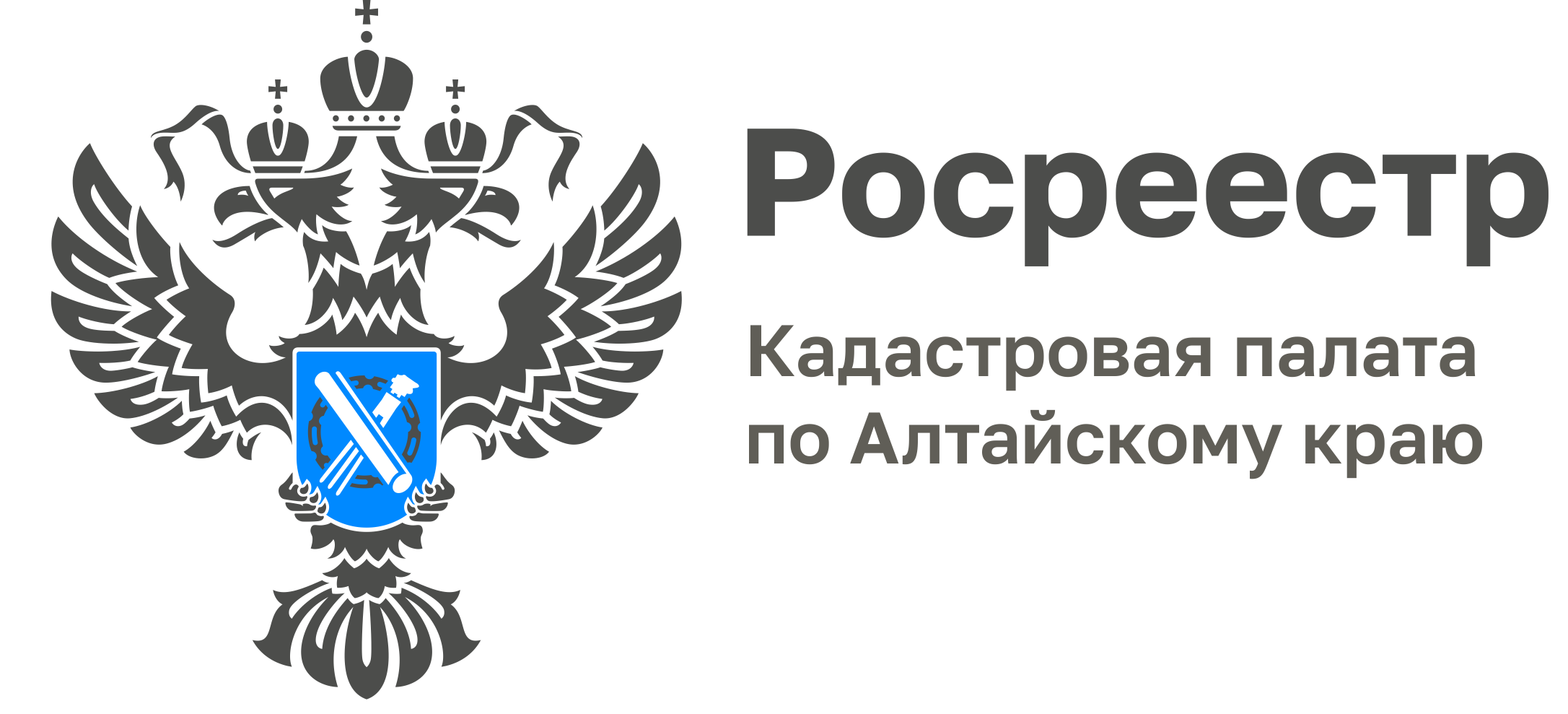 ПРЕСС-РЕЛИЗ9 августа эксперты ответят на вопросы о кадастровой стоимости недвижимости9 августа 2022 года с 09.00 до 12.00 часов эксперты Кадастровой палаты Алтайского края ответят жителям региона на вопросы о кадастровой стоимости недвижимости. Звонки будут приниматься по телефону 8 (3852) 55-76-59 (доб. 8121).Кадастровая стоимость - стоимость недвижимости, установленная в процессе государственной кадастровой оценки. В ряде случаев она может определяться индивидуально для конкретного объекта недвижимости. В отличие от рыночной, которая может меняться из-за различных экономических факторов, кадастровая стоимость определяется на конкретный отрезок времени.«Кадастровая стоимость земельных участков, домов, квартир, гаражей, зданий и т.д. является актуальной темой для большинства жителей и предпринимателей Алтайского края. Как правило, она используется не только для расчета налога на имущество, но и для расчета пособий и субсидий, определения выкупной и страховой стоимости и т.д.  За 6 месяцев 2022 года Кадастровая палата Алтайского края подготовила более 62 тыс. выписок о кадастровой стоимости. Иногда собственники не знают, как получить информацию о стоимости их недвижимости. Для удобства правообладателей Росреестр и Кадастровая палата предлагают несколько способов получения из Единого государственного реестра недвижимости (ЕГРН) информации о кадастровой стоимости», - сообщил заместитель директора Кадастровой палаты Алтайского края Игорь Штайнепрайс.В 2022 году на территории Алтайского края проходит массовая государственная кадастровая оценка (ГКО) земельных участков всех категорий.В связи с большим интересом собственников к теме кадастровой стоимости недвижимости  эксперты Кадастровой палаты проведут прямую телефонную линию. Жители Алтайского края смогут получить ответы на вопросы о:- влиянии характеристик объекта недвижимости на  размер кадастровой стоимости;- получении сведений о кадастровой стоимости;- оспаривании кадастровой стоимости недвижимости;- изменениях законодательства в сфере кадастровой оценки недвижимости и пр.Звонки от жителей Алтайского края будут принимаются с 09.00 до 12.00 часов 9 августа 2022 года по телефону 8 (3852) 55-76-59, добавочный 8121.Материал подготовлен Кадастровой палатой по Алтайскому краюКонтакты для СМИ: тел. 8 (3852) 55-76-59, доб. 7091, 7092,адрес электронной почты: press@22.kadastr.ru. Официальная страница в соц. сети: https://vk.com/kadastr22